ВОКЗАЛСцена представляет  вокзал пригородной станции. Отделения разделены спинками диванов. В одном отделении сидят мальчики, в другом – девочки. Школьники лет 13-14 возвращаются из пионерского лагеря. Действие происходит летом  1945 годаДействующие лица:Виталий –  лет 14.   Самый старший и развитой из мальчиков.                            СергейНиколай                        Наташа – рыжие волосы.                           Людмила (Мила) – спортивного склада девушка в шароварах с резинками у щиколотки. Валентина – девушка плотного сложения.Дети заходят в вокзал, рассаживаются, раскладывают вещевые мешки и   чемоданы. Валя: Ворона – кар, собака лай. Наташа: Прощай, голодный Каркалáй. Девочки машут в окно, как бы прощаясь со станцией. Смеются. ***Сергей: Ну вот, рядом с бабами сидеть...Виталий (Говорит мальчикам, но нарочито громко, чтобы и девочки слышали): Паровоз пойдёт водой заправляться. Наверное, с полчаса. Или даже меньше. Надо подождать.***Мила: А мне грустно уезжать. У нас воспитательница хорошая была. Добрая, как мама. Обнимет, выслушает, слово доброе всегда найдёт...Наташа: Тебе своей матери мало? Мила: Наша мама всё время в заводе. И поговорить некогда. Валя: У тебя мама очень красивая. Ты тоже красивая, но не такая...Мила: Вовсе я не красивая. Меня в отряде знаешь, как звали? Поджарая спортсменка. Наташа: Какая – поджарая? Жрать что-ли сильно любишь? Валя: Наоборот, поджарая значит стройная...Мила: Это ты – красивая. Валя, Валя, ВалентинаНарисована картинаА картина хороша,Ах ты, Валечка-душа! Наташа: А мы в  мёртвый час дурели. Подушками бились. У нас воспиталка двух себе помощниц назначила. Говорит – эта моя правая рука, а это левая. Дак такие обе девки-дрянь. Кто дуреть начинает – лещá дают! Одна с левой руки, другая с правой. В ушах прямо звенит!Валя: Доставалось тебе? Наташа: Дак да...Мила: А мы в  мёртвый час книги читали. Я прочитаю две страницы, и все спят уже...Валя: Как не спать – в волейбол-то напрыгаемся...***Николай: А мы на шихтовом дворе лазили там за станцией. Я пистолет нашёл. Только без затвора. Виталий: А я рассказ читал  о подпольщиках Крыма. Там  партизаны прятались в подземных в катакомбах, а разведчиком отряда был Володя Дубинин. Они принимали передачи советского радио. А  по ночам расклеивали сводки Совинформбюро по городу, чтобы население знало правду о положении на фронтах. А когда «сели» батареи у приёмника, они украли у немцев аккумуляторы от автомобилей.Николай: И что с ними сделалось? Как тот пацан – живой остался? Виталий: Нет, погиб. Сергей: А давай бабьё пугнём... У меня пугач... Спички есть у кого? Николай: Вот, есть 4 штуки. Сергей: Давай, соскребу. У меня и финочка есть. Во:  зéковская работа!Николай (рассматривая нож): Зыканский финарь! Чё, не отобрали в лагере?Сергей: Прятать надо уметь... 	Сергей соскребает ножом селитру со спичек, складывает её в трубку пугача, растирает ударником.  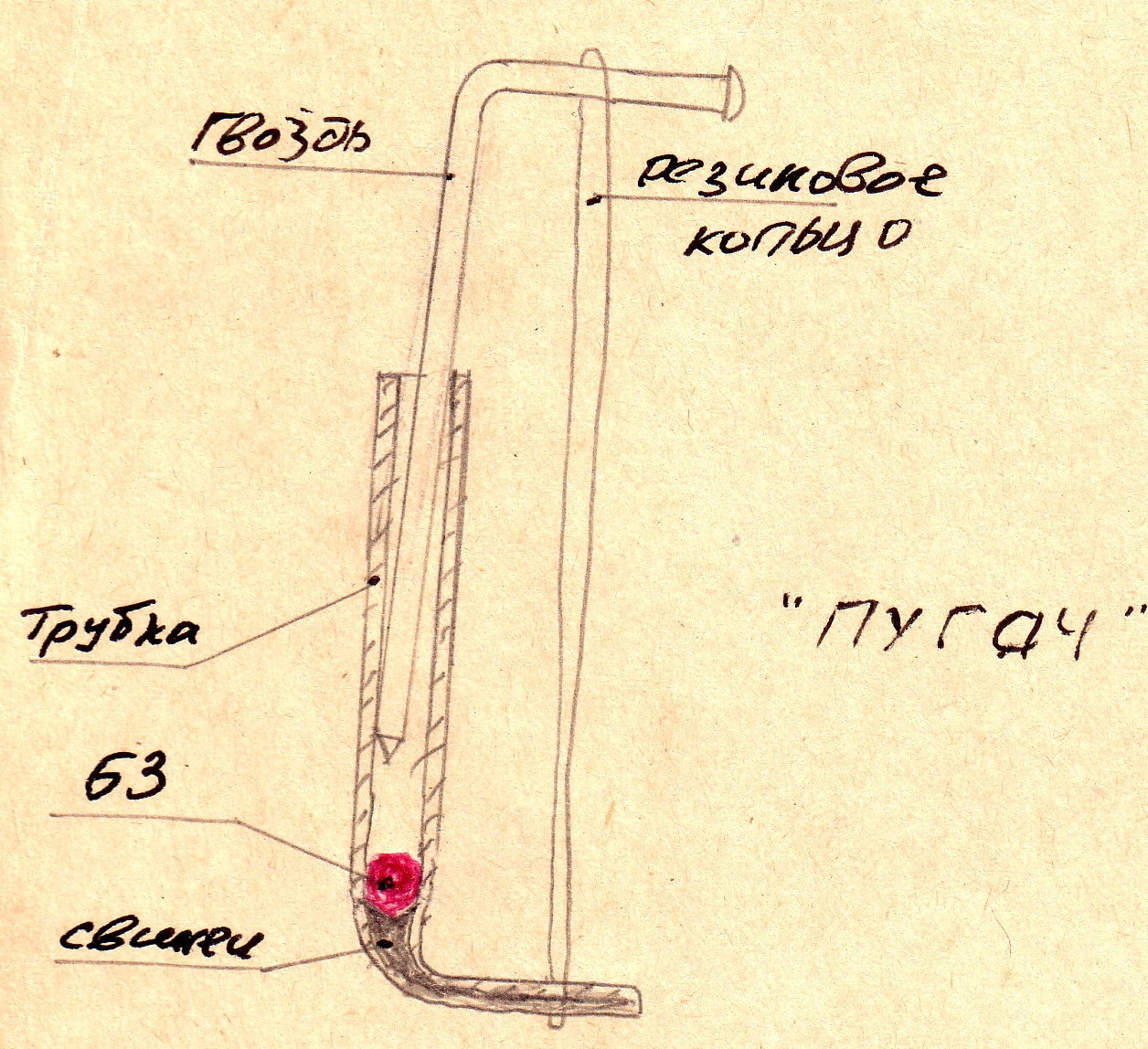 ***Мила: А давайте играть в загадки. У нас отец, когда в госпитале лежал, много загадок узнал. Я таких и не слышала раньше. Валя: Какие такие? Мила: Ну, например, назови три слова, которые заканчиваются на СО. Валя: Ну, я не знаю...Мила: Даю подсказку: мясо...Валя: А-а-а! ПросоНаташа: Колёса! Колесо...Мила: А теперь три слова, которые заканчиваются на ЗО.  Даю подсказку: железо...Валя: А, ещё... пузо. Мила: А третье?Наташа: Кылзó!Валя: Alsó!Мила: Не подходит. Надо русское слово. Валя: Ну не знаем. Сдаёмся. Мила: (Торжествующе): Борзо!Наташа: А это что такое?Люда. Слыхали,  собаки есть борзые? Ляпкин-Тяпкин брал взятки борзыми щенками? Валя: Это какие собаки? Люда: Которые бегают быстро за зайцами на охоте. Быстро по-старому  борзо!***Раздаётся громкий хлопок. Девочки испуганно взвизгивают. Сергей: Ёп-перный театр!Сергей морщится, трясёт рукой.Виталий: Чего там? Николай: Разорвало пугач!Виталий: Пальцы-то целы? Сергей: Да целы, целы. Николай: Перевязать надо.Девочки прислушиваются к разговору. Наташа: Что там у вас  случилось? Виталий: Да вон у пацана пугач разорвало в руке. Наташа: Я в отряде санитаркой была. Давай, перевяжу. (Подходит к Сергею, достаёт из мешка сумочку с красным крестом.) Валька, открой йод, Милка держи ему руку. Мила: Я боюсь...Наташа: Вот брезгуша! (Виталию): Ты держи крепче!(Обрабатывает рану йодом, Сергей воет, пытается вырвать руку. Бинтует Сергею руку.)Сергей: Ой!Наташа: Не ойкай, не рожаешь!Валя: Де, рана серьёзная!Сергей (Плаксивым тоном): Точно? Валя: Точно. Один с такой раной два дня прожил...Сергей: А потом? Мила: На третий – схоронили...	Все  смеются.Сергей (Причитает): Точно, мне рыбалка сёдни  приснилась. Мамка говорила: рыбу увидищь – обрыбишься...Валя: А вода чистая была?Наташа: Как обрыбишься?Николай: Ну, типа, как на рыбалке клюнуло, потащил, да сорвалось...Валя: Во сне рыбу видеть – к неудаче... Примета такая.Сергей: Ну, мамка теперь в лагерь не пустит...Николай: Да ладно, скажешь зажигалка загорелась...Сергей: Ага, скажет, курил...Наташа: Я тоже во сне жрачку вижу всё время. Потому мне удачи в жизни нет? Валя: У меня вот прянички хлебные остались. Разделим? (Достаёт 2 прямоугольных  брусочка хлеба.)Николай: Где стырила?Валя: Когда горбушку давали –  оставила. Николай: Заныкала...Виталий: Поделить надо по-солдатски.Мила: Как это? Виталий: Клади хлеб в кепку. Серый, отворачивайся. Я буду кусок вынимать, а ты говори – кому. Виталий: Кому?Сергей: Санитарке! Виталий передаёт кусок Наташе.Виталий: Кому?Сергей: Тебе!Виталий засовывает кусок за щёку. Виталий: Кому?Сергей: Трусихе!	Виталий даёт кусок Миле.Виталий: Кому?Сергей: Хозяйке!Виталий даёт кусок Вале.Виталий: Кому?Сергей: Коляну!Виталий даёт кусок Николаю.Виталий: Вот и твой остался. Всё по справедливости!Наташа: Эх, щас бы песочка сахарного... Николай: Или молока... Сухая корка горло дерёт.Валя: Наоборот – корка в животе дольше живёт... Мила: А я вот читала, за рубежом,  в горах Боливии добывают оловянную руду. Там подземные ходы к залежам протянулись на километры, но проползти в тесном пространстве может только мальчик не старше 6 лет. Так он и ползает, таская санки с поклажей, работает под землёй по 5 суток. Его капиталист не выпускает,  покуда не наковыряет достаточно руды. А с собой под землю мальчик  берёт специально приготовленную питательную смесь из картофельной шелухи и наркотической травы.Николай: А что такое наркотическая трава? Картофельных очисток у нас много бывает...Сергей: Сделать бы такую питательную мешалдý в виде конфетки: съешь её и опять неделю сыт!Наташа: Вот бы щас каши лагерной...Мила: Не о чем мечтать. Лучше скажите, что делал слон, когда пришёл на-поле-он? Николай: Наполеон? С которым Кутузов бился на Бородинском поле? Сергей: А зачем там слон? Виталий: Боевые слоны были только у древних персов,  с которыми бился Александр Македонский. Но это было за две тыщи лет до Наполеона.Мила: А вот и нет. Слон траву ел. Сергей: Какую траву? Наркотическую? Мила: Простую траву. Сказано ведь было: пришёл на пóле óн...	Все смеются. Слышен гудок и шум подходящего поезда. Сергей: (Пытается взять мешок и Наташи):  Давай, помогу что-ли. Наташа: Да ладно, ты рáнетый. Давай познакомимся. Меня Натахой звать.Сергей: Сергей...Наталья: Ты из какой школы?Сергей: Из двадцать второй мужской...Наталья: А  мы из двадцать пятой женской... Я тебя где-то до лагеря видала... У тебя где мать работает? Сергей: В родилке санитаркой.Наталья: У меня тоже медичка,  в хирургическом...Николай и Виталий берут ручную кладь у девочек. Все вместе идут на посадку. 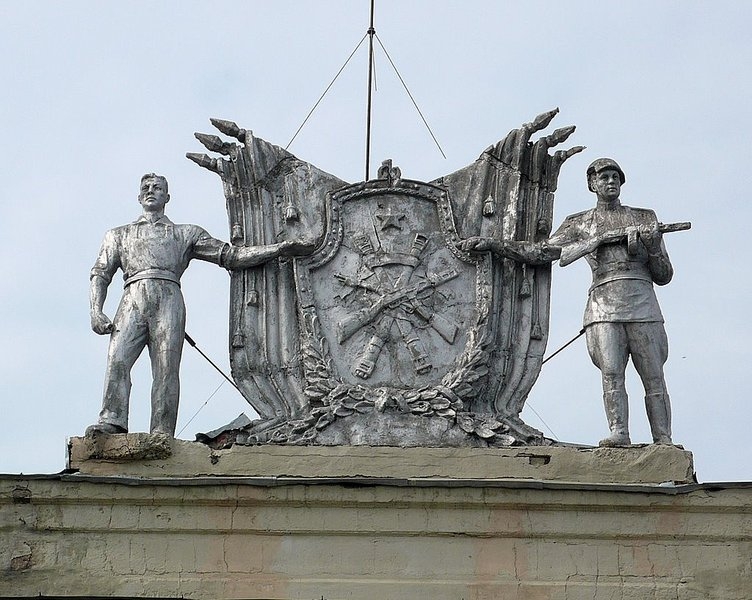 